ART.389 (versione piccola - diametro 36 cm)Descrizione: Sospensione con vetro bianco satinato, montatura in metallo laccata bianca.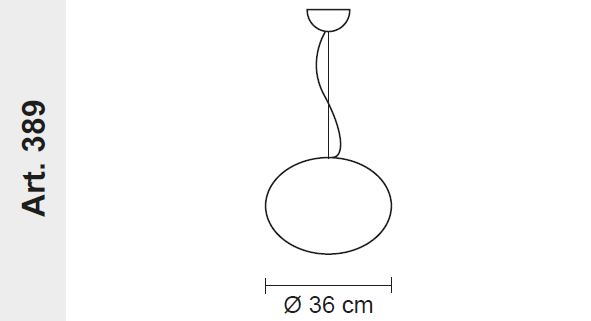 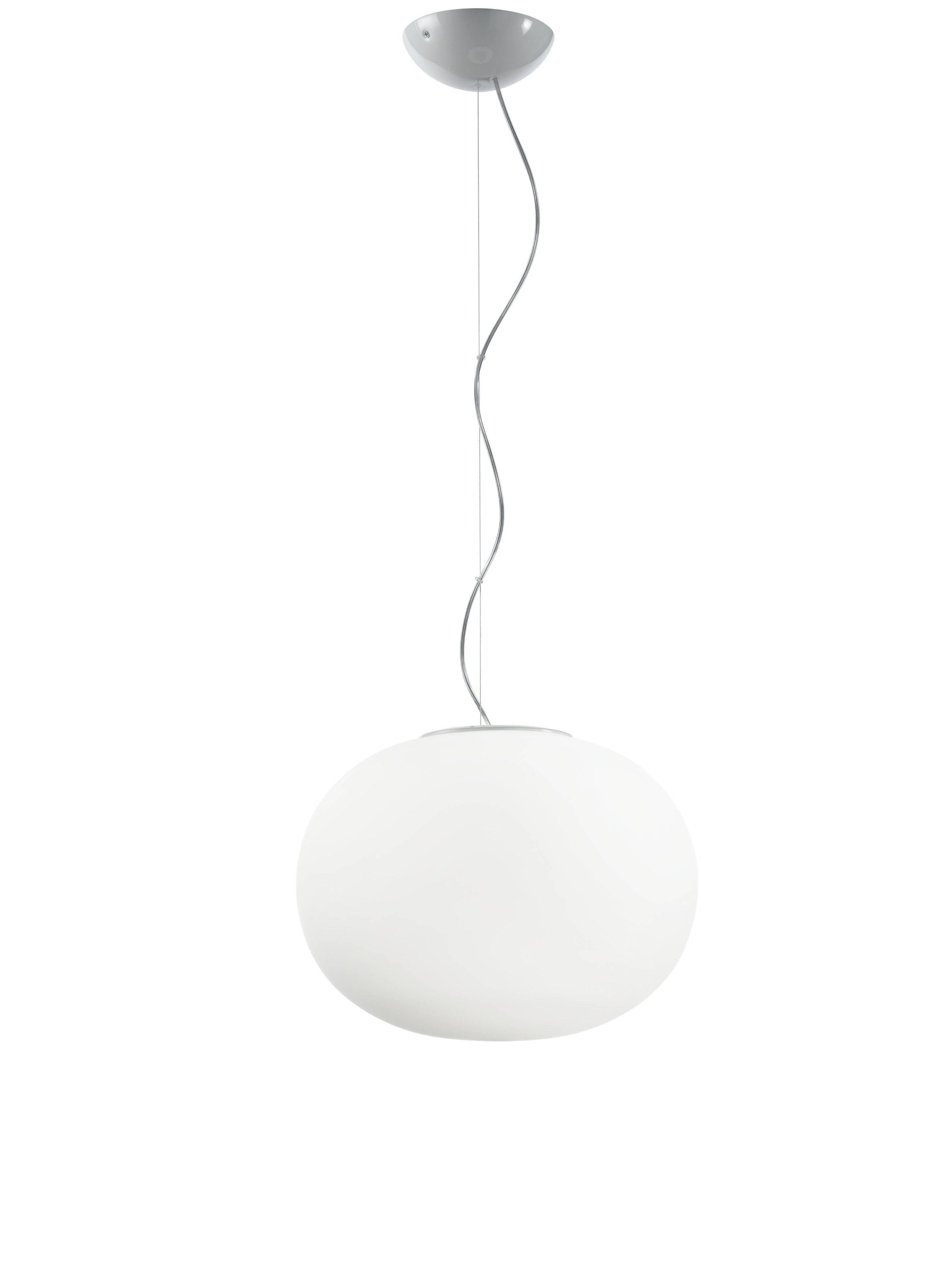 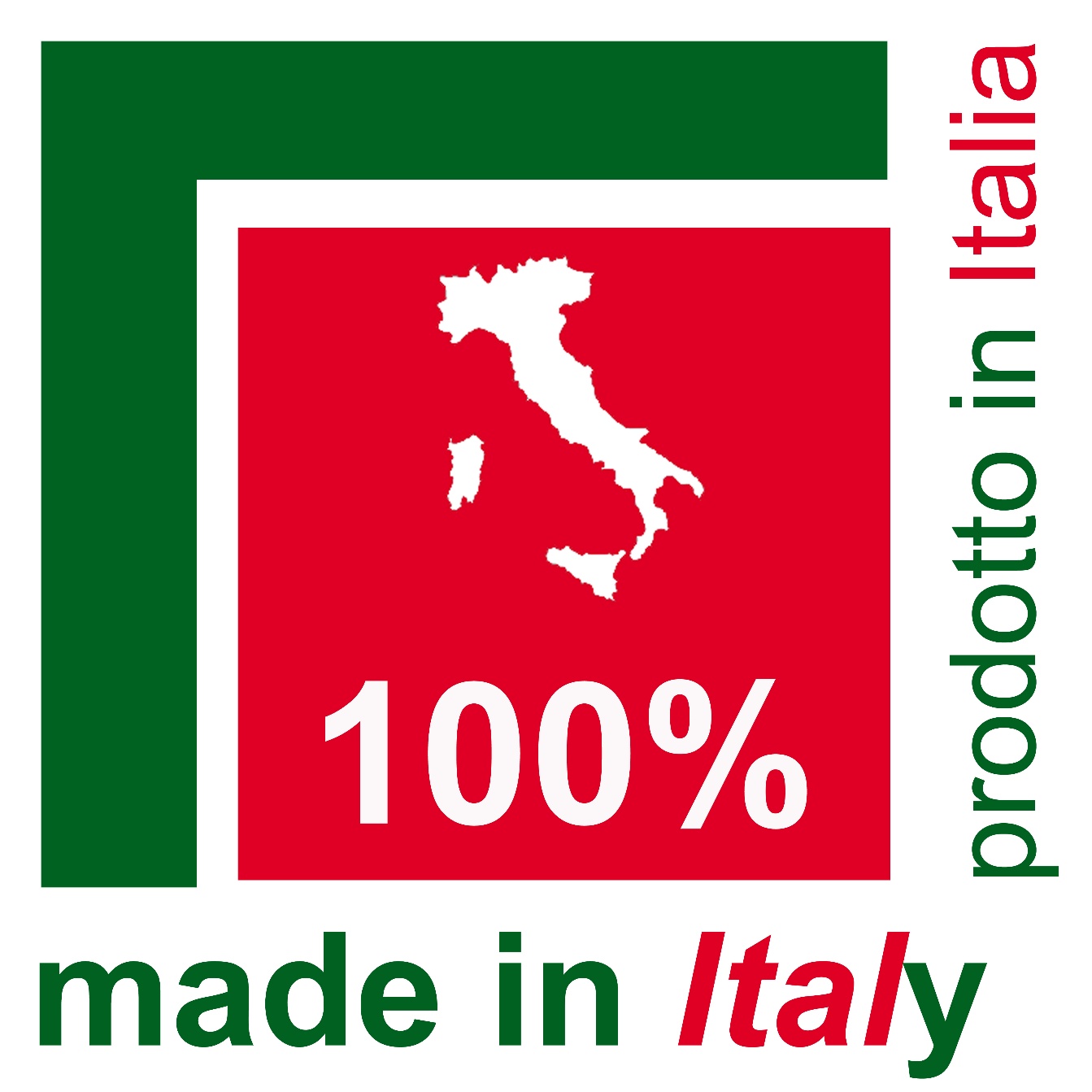 PREZZO (iva inclusa): 324,52 €    270,43 €DISPONIBILITA’: 3Scheda tecnica           Produttore:	Progetto LuceCodice:	 Art.389Tipologia: lampada a sospensioneDimensioni in cm:	(vedi foto) - altezza regolabileTipo lampadina:	1 x 150W E27 Lampadina in dotazione:	NOAlimentazione:	220-240VGrado di protezione:	IP20Lampada dimmerabile:	 SIDimmer presente sulla lampada:	NOClasse Energetica:	E/D/C/B/A/A+/A++ART.392 (versione media - diametro 42 cm)Descrizione: Sospensione con vetro bianco satinato, montatura in metallo laccata bianca.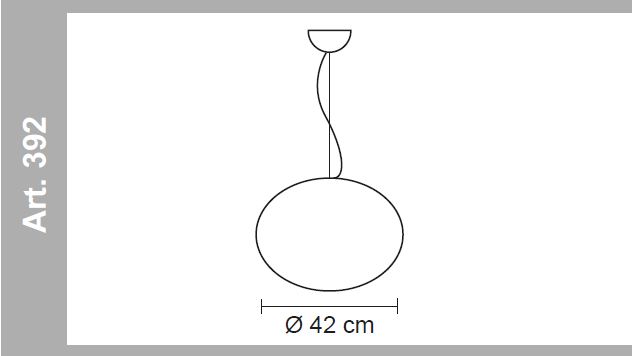 PREZZO (iva inclusa): 401,38 €    334,48 €DISPONIBILITA’: 3Scheda tecnica           Produttore:	Progetto LuceCodice:	 Art.392Tipologia: lampada a sospensioneDimensioni in cm:	(vedi foto) - altezza regolabileTipo lampadina:	1 x 150W E27 Lampadina in dotazione:	NOAlimentazione:	220-240VGrado di protezione:	IP20Lampada dimmerabile:	 SIDimmer presente sulla lampada:	NOClasse Energetica:	E/D/C/B/A/A+/A++ART.395 (versione grande - diametro 48 cm)Descrizione: Sospensione con vetro bianco satinato, montatura in metallo laccata bianca.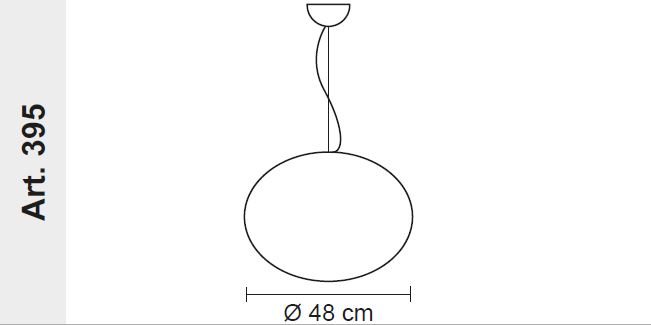 PREZZO (iva inclusa): 463,60 €    386,33 €DISPONIBILITA’: 3Scheda tecnica           Produttore:	Progetto LuceCodice:	 Art.395Tipologia: lampada a sospensioneDimensioni in cm:	(vedi foto) - altezza regolabileTipo lampadina:	1 x 150W E27 Lampadina in dotazione:	NOAlimentazione:	220-240VGrado di protezione:	IP20Lampada dimmerabile:	 SIDimmer presente sulla lampada:	NOClasse Energetica:	E/D/C/B/A/A+/A++